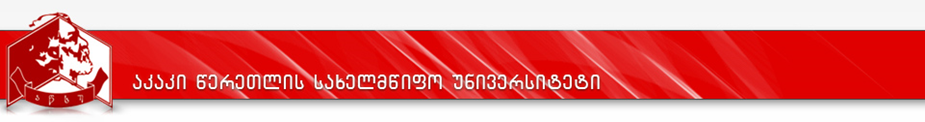 კურიკულუმიდანართი 1.სასწავლო გეგმა  2020-2021საბაკალავრო საგანმანათლებლო პროგრამა „ფარმაცია“მისანიჭებელი კვალიფიკაცია „ფარმაციის ბაკალავრი“პროგრამის დასახელებაპროგრამის დასახელებასაბაკალავრო პროგრამა “ფარმაცია“ მისანიჭებელი აკადემიური ხარისხი/კვალიფიკაციამისანიჭებელი აკადემიური ხარისხი/კვალიფიკაციაფარმაციის ბაკალავრი (Bachelor  of  Pharmacy)ფაკულტეტის დასახელებაფაკულტეტის დასახელებამედიცინის ფაკულტეტიპროგრამის ხელმძღვანელი/ ხელმძღვანელები/კოორდინატორიპროგრამის ხელმძღვანელი/ ხელმძღვანელები/კოორდინატორიპროფ. მიხეილ სამსონიაპროგრამის ხანგრძლივობა/მოცულობა (სემესტრი, კრედიტებისრაოდენობა)პროგრამის ხანგრძლივობა/მოცულობა (სემესტრი, კრედიტებისრაოდენობა)პროგრამის ხანგრძლივობა - 4 სასწავლო წელი, 8 სემესტრი.კრედიტების რაოდენობა - 240 ECTS კრედიტი. სწავლების ენასწავლების ენაქართულიპროგრამის შემუშავებისა და განახლების თარიღებიპროგრამის შემუშავებისა და განახლების თარიღებისაბაკალავრო პროგრამაზე მიღება ხორციელდება 2006 წლიდან. (საგანმანათლებლო პროგრამების აკრედიტაციის საბჭოს გადაწყვეტილება N65 23.09.2011), პროგრამა დამტკიცებულია აწსუ აკადემიური საბჭოს სხდომის დადგენილება  № 28 (19/20), 16.12.2019 წ.პროგრამაზე დაშვების წინაპირობები (მოთხოვნები)პროგრამაზე დაშვების წინაპირობები (მოთხოვნები)პროგრამაზე დაშვების წინაპირობები (მოთხოვნები)სრული ზოგადი განათლების დამადასტურებელი დოკუმენტი - ატესტატი და ერთიანი ეროვნული  გამოცდების შედეგები;საბაკალავრო პროგრამაზე, ერთიანი ეროვნული გამოცდების გარეშე (საქართველოს განათლებისა და მეცნიერების სამინისტროს მიერ დადგენილი წესით და დადგენილ ვადებში), მოხვედრა შეუძლიათ:ა) უცხო ქვეყნის მოქალაქეებს და მოქალაქეობის არმქონე პირებს, რომლებმაც უცხო ქვეყანაში მიიღეს სრული ზოგადი ან მისი ექვივალენტური განათლება;ბ) პირებს, რომლებიც სწავლობენ/სწავლობდნენ და მიღებული აქვთ კრედიტები უცხო ქვეყანაში ამ ქვეყნის კანონმდებლობის შესაბამისად აღიარებულ უმაღლეს საგანმანათლებლო დაწესებულებაში;გ) საქართველოს მოქალაქეებს, რომლებმაც უცხო ქვეყანაში მიიღეს სრული ზოგადი ან მისი ექვივალენტური განათლება და სრული ზოგადი განათლების ბოლო 2 წელი ისწავლეს უცხო ქვეყანაში.გარე და შიდა მობილობა.სრული ზოგადი განათლების დამადასტურებელი დოკუმენტი - ატესტატი და ერთიანი ეროვნული  გამოცდების შედეგები;საბაკალავრო პროგრამაზე, ერთიანი ეროვნული გამოცდების გარეშე (საქართველოს განათლებისა და მეცნიერების სამინისტროს მიერ დადგენილი წესით და დადგენილ ვადებში), მოხვედრა შეუძლიათ:ა) უცხო ქვეყნის მოქალაქეებს და მოქალაქეობის არმქონე პირებს, რომლებმაც უცხო ქვეყანაში მიიღეს სრული ზოგადი ან მისი ექვივალენტური განათლება;ბ) პირებს, რომლებიც სწავლობენ/სწავლობდნენ და მიღებული აქვთ კრედიტები უცხო ქვეყანაში ამ ქვეყნის კანონმდებლობის შესაბამისად აღიარებულ უმაღლეს საგანმანათლებლო დაწესებულებაში;გ) საქართველოს მოქალაქეებს, რომლებმაც უცხო ქვეყანაში მიიღეს სრული ზოგადი ან მისი ექვივალენტური განათლება და სრული ზოგადი განათლების ბოლო 2 წელი ისწავლეს უცხო ქვეყანაში.გარე და შიდა მობილობა.სრული ზოგადი განათლების დამადასტურებელი დოკუმენტი - ატესტატი და ერთიანი ეროვნული  გამოცდების შედეგები;საბაკალავრო პროგრამაზე, ერთიანი ეროვნული გამოცდების გარეშე (საქართველოს განათლებისა და მეცნიერების სამინისტროს მიერ დადგენილი წესით და დადგენილ ვადებში), მოხვედრა შეუძლიათ:ა) უცხო ქვეყნის მოქალაქეებს და მოქალაქეობის არმქონე პირებს, რომლებმაც უცხო ქვეყანაში მიიღეს სრული ზოგადი ან მისი ექვივალენტური განათლება;ბ) პირებს, რომლებიც სწავლობენ/სწავლობდნენ და მიღებული აქვთ კრედიტები უცხო ქვეყანაში ამ ქვეყნის კანონმდებლობის შესაბამისად აღიარებულ უმაღლეს საგანმანათლებლო დაწესებულებაში;გ) საქართველოს მოქალაქეებს, რომლებმაც უცხო ქვეყანაში მიიღეს სრული ზოგადი ან მისი ექვივალენტური განათლება და სრული ზოგადი განათლების ბოლო 2 წელი ისწავლეს უცხო ქვეყანაში.გარე და შიდა მობილობა.პროგრამის მიზნებიპროგრამის მიზნებიპროგრამის მიზნებიპროგრამის ძირითადი მიზანია მოამზადოს კვალიფიციური ფარმაციის ბაკალავრები, რომელთა ღირებულებები, ცოდნა და უნარები ქმნიან წინაპირობებს ფარმაცევტულ სექტორში  ღირსეული პროფესიული საქმიანობისათვის: სამკურნალო ნივთიერებების თვისობრივი და რაოდენობრივი ანალიზის ჩასატარებლად;ეფექტური და უსაფრთხო სამკურნალო საშუალებების წარმოებისათვის;ფარმაცევტული სამსახურის, როგორც სამკურნალო საშუალებათა ხარისხის კონტროლზე პასუხისმგებელი სახელმწიფო სტრუქტურის  მნიშვნელობის გაცნობიერებისათვის;მეორე ჯგუფს მიკუთვნებული ფარმაცევტული პროდუქტის (სამკურნალო საშუალების) აღრიცხვის, შენახვის, გამოყენების და მათი გაცემის წესების დასაცავად;ფარმაცევტული დაწესებულების მართვის სისტემების ეფექტურობის შესაფასებლად;კლინიკურ კონტექსტში მოსახლეობის მხარდაჭერისათვის და პაციენტზე ორიენტირებული ფარმაცევტული ზრუნვისა და მოვლის მეთოდების სრულყოფისათვის.პროგრამის ძირითადი მიზანია მოამზადოს კვალიფიციური ფარმაციის ბაკალავრები, რომელთა ღირებულებები, ცოდნა და უნარები ქმნიან წინაპირობებს ფარმაცევტულ სექტორში  ღირსეული პროფესიული საქმიანობისათვის: სამკურნალო ნივთიერებების თვისობრივი და რაოდენობრივი ანალიზის ჩასატარებლად;ეფექტური და უსაფრთხო სამკურნალო საშუალებების წარმოებისათვის;ფარმაცევტული სამსახურის, როგორც სამკურნალო საშუალებათა ხარისხის კონტროლზე პასუხისმგებელი სახელმწიფო სტრუქტურის  მნიშვნელობის გაცნობიერებისათვის;მეორე ჯგუფს მიკუთვნებული ფარმაცევტული პროდუქტის (სამკურნალო საშუალების) აღრიცხვის, შენახვის, გამოყენების და მათი გაცემის წესების დასაცავად;ფარმაცევტული დაწესებულების მართვის სისტემების ეფექტურობის შესაფასებლად;კლინიკურ კონტექსტში მოსახლეობის მხარდაჭერისათვის და პაციენტზე ორიენტირებული ფარმაცევტული ზრუნვისა და მოვლის მეთოდების სრულყოფისათვის.პროგრამის ძირითადი მიზანია მოამზადოს კვალიფიციური ფარმაციის ბაკალავრები, რომელთა ღირებულებები, ცოდნა და უნარები ქმნიან წინაპირობებს ფარმაცევტულ სექტორში  ღირსეული პროფესიული საქმიანობისათვის: სამკურნალო ნივთიერებების თვისობრივი და რაოდენობრივი ანალიზის ჩასატარებლად;ეფექტური და უსაფრთხო სამკურნალო საშუალებების წარმოებისათვის;ფარმაცევტული სამსახურის, როგორც სამკურნალო საშუალებათა ხარისხის კონტროლზე პასუხისმგებელი სახელმწიფო სტრუქტურის  მნიშვნელობის გაცნობიერებისათვის;მეორე ჯგუფს მიკუთვნებული ფარმაცევტული პროდუქტის (სამკურნალო საშუალების) აღრიცხვის, შენახვის, გამოყენების და მათი გაცემის წესების დასაცავად;ფარმაცევტული დაწესებულების მართვის სისტემების ეფექტურობის შესაფასებლად;კლინიკურ კონტექსტში მოსახლეობის მხარდაჭერისათვის და პაციენტზე ორიენტირებული ფარმაცევტული ზრუნვისა და მოვლის მეთოდების სრულყოფისათვის.სწავლის გაგრძელების შესაძლებლობასწავლის გაგრძელების შესაძლებლობასწავლის გაგრძელების შესაძლებლობასაბაკალავრო პროგრამა ქმნის მყარ საფუძველს შემდგომ საფეხურზე – მაგისტრატურაში სწავლის გასაგრძელებლად.საბაკალავრო პროგრამა ქმნის მყარ საფუძველს შემდგომ საფეხურზე – მაგისტრატურაში სწავლის გასაგრძელებლად.საბაკალავრო პროგრამა ქმნის მყარ საფუძველს შემდგომ საფეხურზე – მაგისტრატურაში სწავლის გასაგრძელებლად.სწავლის შედეგებიფარმაციის ბაკალავრს შეუძლია: სწავლის შედეგებიფარმაციის ბაკალავრს შეუძლია: სწავლის შედეგებიფარმაციის ბაკალავრს შეუძლია: ცოდნა და გაცნობიერებასაბუნებისმეტყველო, სამედიცინო და ფუნდამენტური ფარმაცევტული დისციპლინების თეორიული ცოდნის დემონსტრირება;ფარმაცევტული სამსახურის, როგორც სამკურნალო საშუალებათა ხარისხის კონტროლისა და მოსახლეობის ეფექტური და უსაფრთხო მედიკამენტებით მომარაგებაზე პასუხისმგებელი სახელმწიფო სტრუქტურის, მნიშვნელობის გააზრება.საბუნებისმეტყველო, სამედიცინო და ფუნდამენტური ფარმაცევტული დისციპლინების თეორიული ცოდნის დემონსტრირება;ფარმაცევტული სამსახურის, როგორც სამკურნალო საშუალებათა ხარისხის კონტროლისა და მოსახლეობის ეფექტური და უსაფრთხო მედიკამენტებით მომარაგებაზე პასუხისმგებელი სახელმწიფო სტრუქტურის, მნიშვნელობის გააზრება.უნარებიფარმაკოლოგიური ჯგუფების მიხედვით, მედიკამენტების დიფერენცირება და მათი ეფექტურობის პროგნოზირება სხვადასხვა დაავადებების დროს (წამლების მოქმედების მექანიზმის, დანიშვნის ჩვენებების, გვერდითი ეფექტების,  უკუჩვენებების და თავსებადობის გათვალისწინებით);როგორც სამკურნალო პრეპარატების თვისობრივი და რაოდენობრივი ანალიზის ჩატარება, ასევე ბიოლოგიური მასალიდან ტოქსიკური ნივთიერებების იზოლირება და შხამებზე ქიმიურ-ტოქსიკოლოგიური კვლევის განხორციელება (მკაცრად განსაზღვრული ალგორითმით);სამკურნალო მცენარეული ნედლეულის პირველადი გადამუშავება, შრობა,  ნამდვილობასა და კეთილხარისხოვნებაზე დასკვნის გაკეთება; რეცეპტის საფუძველზე, სხვადასხვა წამლის ფორმების (ფხვნილების, მიქსტურების, მალამოების, სუსპენზიების, ემულსიების, კოლოიდური და მაღალმოლეკულურ ნივთიერებათა  შემცველი საინექციო ხსნარების) მომზადების დროს გამოთვლების წარმოება, წამლის დამზადება, შემოწმება და გაცემა; წინასწარ განსაზღვრული მითითებებით ჩატარებული კვლევითი ან პრაქტიკული ხასიათის პროექტის/ნაშრომის წარდგენა ანგარიშის სახით, საკუთარი პოზიციის დაცვა საკვანძო საკითხებთან მიმართებაში, როგორც მშობლიურ, ასევე ერთ-ერთ უცხო ენაზეც;უახლესი მიდგომების გამოყენებით, ფარმაცევტული ორგანიზაციის საქმიანობაზე მოქმედი რისკ-ფაქტორების იდენტიფიცირება და პრობლემების გადაჭრისათვის ახალი გზების ძიება. ფარმაკოლოგიური ჯგუფების მიხედვით, მედიკამენტების დიფერენცირება და მათი ეფექტურობის პროგნოზირება სხვადასხვა დაავადებების დროს (წამლების მოქმედების მექანიზმის, დანიშვნის ჩვენებების, გვერდითი ეფექტების,  უკუჩვენებების და თავსებადობის გათვალისწინებით);როგორც სამკურნალო პრეპარატების თვისობრივი და რაოდენობრივი ანალიზის ჩატარება, ასევე ბიოლოგიური მასალიდან ტოქსიკური ნივთიერებების იზოლირება და შხამებზე ქიმიურ-ტოქსიკოლოგიური კვლევის განხორციელება (მკაცრად განსაზღვრული ალგორითმით);სამკურნალო მცენარეული ნედლეულის პირველადი გადამუშავება, შრობა,  ნამდვილობასა და კეთილხარისხოვნებაზე დასკვნის გაკეთება; რეცეპტის საფუძველზე, სხვადასხვა წამლის ფორმების (ფხვნილების, მიქსტურების, მალამოების, სუსპენზიების, ემულსიების, კოლოიდური და მაღალმოლეკულურ ნივთიერებათა  შემცველი საინექციო ხსნარების) მომზადების დროს გამოთვლების წარმოება, წამლის დამზადება, შემოწმება და გაცემა; წინასწარ განსაზღვრული მითითებებით ჩატარებული კვლევითი ან პრაქტიკული ხასიათის პროექტის/ნაშრომის წარდგენა ანგარიშის სახით, საკუთარი პოზიციის დაცვა საკვანძო საკითხებთან მიმართებაში, როგორც მშობლიურ, ასევე ერთ-ერთ უცხო ენაზეც;უახლესი მიდგომების გამოყენებით, ფარმაცევტული ორგანიზაციის საქმიანობაზე მოქმედი რისკ-ფაქტორების იდენტიფიცირება და პრობლემების გადაჭრისათვის ახალი გზების ძიება. პასუხისმგებლობა და ავტონომიურობაფარმაციის სფეროში მიმდინარე პროცესების შესწავლა, სამეცნიერო წყაროების მეცნიერული კეთილსინდისიერებით გამოყენება და ცოდნის გაღრმავება; სახელმწიფოს პოლიტიკის მხარდაჭერა და ქმედითი ღონისძიებების გატარება ფსიქოტროპულ და შხამ–ნარკოტიკულ სამკურნალო პრეპარატებთან მიმართებაში, მათ ლეგალურ ბრუნვასთან, აღრიცხვისა და გაცემის წესებთან დაკავშირებით.ფარმაციის სფეროში მიმდინარე პროცესების შესწავლა, სამეცნიერო წყაროების მეცნიერული კეთილსინდისიერებით გამოყენება და ცოდნის გაღრმავება; სახელმწიფოს პოლიტიკის მხარდაჭერა და ქმედითი ღონისძიებების გატარება ფსიქოტროპულ და შხამ–ნარკოტიკულ სამკურნალო პრეპარატებთან მიმართებაში, მათ ლეგალურ ბრუნვასთან, აღრიცხვისა და გაცემის წესებთან დაკავშირებით.სწავლების მეთოდებისწავლების მეთოდებისწავლების მეთოდებიინტერაქტიური ლექციები (ვიზუალური მასალის გამოყენებით); ვერბალური ანუ ზეპირსიტყვიერი; პრაქტიკული და ლაბორატორიული; დისკუსია/დებატები; საკვლევ პრობლემაზე ჯგუფური მუშაობა და პროცესის  ანალიზი; გონებრივი იერიში (Brain Storming); პრობლემაზე დაფუძნებული სწავლება (PBL); შემთხვევის ანალიზი – (Case study); წერითი მუშაობის; დემონსტრირების მეთოდები. ინტერაქტიური ლექციები (ვიზუალური მასალის გამოყენებით); ვერბალური ანუ ზეპირსიტყვიერი; პრაქტიკული და ლაბორატორიული; დისკუსია/დებატები; საკვლევ პრობლემაზე ჯგუფური მუშაობა და პროცესის  ანალიზი; გონებრივი იერიში (Brain Storming); პრობლემაზე დაფუძნებული სწავლება (PBL); შემთხვევის ანალიზი – (Case study); წერითი მუშაობის; დემონსტრირების მეთოდები. ინტერაქტიური ლექციები (ვიზუალური მასალის გამოყენებით); ვერბალური ანუ ზეპირსიტყვიერი; პრაქტიკული და ლაბორატორიული; დისკუსია/დებატები; საკვლევ პრობლემაზე ჯგუფური მუშაობა და პროცესის  ანალიზი; გონებრივი იერიში (Brain Storming); პრობლემაზე დაფუძნებული სწავლება (PBL); შემთხვევის ანალიზი – (Case study); წერითი მუშაობის; დემონსტრირების მეთოდები. პროგრამის სტრუქტურაპროგრამის სტრუქტურაპროგრამის სტრუქტურაფარმაციის ბაკალავრის მომზადების საგანმანათლებლო პროგრამის ხანგრძლივობა განისაზღვრება 4 წლით (8 სემესტრი), ითვალისწინებს 240 კრედიტის ათვისებას, რომელიც შემდეგი სახითაა განაწილებული: 220 კრედიტი –  სავალდებულო სასწავლო კურსები, 10 კრედიტი – არჩევითი სასწავლო კურსები10 კრედიტი - თავისუფალი არჩევითი კურსებიფარმაციის ბაკალავრის მომზადების საგანმანათლებლო პროგრამის ხანგრძლივობა განისაზღვრება 4 წლით (8 სემესტრი), ითვალისწინებს 240 კრედიტის ათვისებას, რომელიც შემდეგი სახითაა განაწილებული: 220 კრედიტი –  სავალდებულო სასწავლო კურსები, 10 კრედიტი – არჩევითი სასწავლო კურსები10 კრედიტი - თავისუფალი არჩევითი კურსებიფარმაციის ბაკალავრის მომზადების საგანმანათლებლო პროგრამის ხანგრძლივობა განისაზღვრება 4 წლით (8 სემესტრი), ითვალისწინებს 240 კრედიტის ათვისებას, რომელიც შემდეგი სახითაა განაწილებული: 220 კრედიტი –  სავალდებულო სასწავლო კურსები, 10 კრედიტი – არჩევითი სასწავლო კურსები10 კრედიტი - თავისუფალი არჩევითი კურსებისტუდენტის ცოდნის შეფასების სისტემა და კრიტერიუმებისტუდენტის ცოდნის შეფასების სისტემა და კრიტერიუმებისტუდენტის ცოდნის შეფასების სისტემა და კრიტერიუმებიაკაკი წერეთლის სახელმწიფო უნივერსიტეტში უმაღლესი საგანმანათლებლო პროგრამების სტუდენტთა აკადემიური მოსწრების შეფასება ხორციელდება თანამედროვე ინდიკატორების გამოყენებით საქართველოს განათლებისა და მეცნიერების მინისტრის  №785 (05.01.2007), №3 (21.09.2009) და 2016 წლის 18 აგვისტოს №102/ნ ბრძანებებით, აკაკი წერეთლის სახელმწიფო უნივერსიტეტის აკადემიური საბჭოს გადაწყვეტილებებით (№12; 30.10.2009; დადგენილება №35; 10.11.2010,  № 1, 17/18  15.09. 2017)) განსაზღვრული პრინციპებით.საგანმანათლებლო პროგრამით გათვალისწინებულ სასწავლო კომპონენტში სტუდენტის მიერ კრედიტის მიღება შესაძლებელია მხოლოდ სილაბუსით დაგეგმილი სწავლის შედეგების მიღწევის შემდეგ, რაც გამოიხატება საკრედიტო სისტემით გათვალისწინებული ერთ-ერთი დადებითი შეფასებით. სტუდენტის მიერ გაწეული შრომის შეფასება ითვალისწინებს:ა) შუალედურ შეფასებებს, რაც თავის, მხრივ მოიცავს ლექცია-პრაქტიკუმებზე სტუდენტის დასწრებისა და ყოველდღიური აკადემიური აქტიურობის კომპონენტს (გამოკითხვა, დისკუსია, ტესტირება, პრეზენტაცია, ესსე), პრაქტიკული უნარების შეფასებას და მიმდინარე შუალედურ შეფასებას. შუალედური შეფასება შეიძლება  ითვალისწინებდეს სხვა კომპონენტებსაც.ბ) დასკვნითი გამოცდის შეფასებას.შეფასებების მიღება ხდება შუალედური შეფასებებისა და დასკვნითი გამოცდის შეფასების დაჯამების საფუძველზე. დასკვნით გამოცდაზე გასვლის უფლება ეძლევა სტუდენტს, რომლის მინიმალური კომპეტენციის ზღვარი (შუალედური შეფასებების კომპონენტებში)  ჯამურად შეადგენს არანაკლებ 18 ქულას და თანაც, მას  არ აქვს გაცდენილი საკონტაქტო საათების რაოდენობის 50%–ზე მეტი.  სასწავლო კურსის/მოდულის/საგნობრივი ბლოკის მაქსიმალური შეფასება 100 ქულის ტოლია, საიდანაც დასკვნითი გამოცდის  მაქსიმალურ შეფასებას  ეთმობა 40 ქულა. შეფასების მეთოდებიდან ძირითადად გამოიყენება: ტესტური, ზეპირი  ან კომბინირებული  შემაჯამებელი გამოცდა.არსებობს  ხუთი სახის დადებითი და ორი სახის უარყოფითი  შეფასება.შეფასების სისტემა უშვებს:	ა) ხუთი სახის დადებით შეფასებას:ა.ა.) (A) ფრიადი – შეფასების 91-100 ქულა;ა.ბ.) (B) ძალიან კარგი – მაქსიმალური შეფასების 81-90 ქულა;ა.გ.) (C) კარგი – მაქსიმალური შეფასების 71-80 ქულა;ა.დ.) (D) დამაკმაყოფილებელი – მაქსიმალური შეფასების 61-70 ქულა;ა.ე.) (E) საკმარისი – მაქსიმალური შეფასების 51-60 ქულა.ბ) ორი სახის უარყოფით შეფასებას:ბ.ა.) (FX) ვერ ჩააბარა – მაქსიმალური შეფასების 41-50 ქულა, რაც ნიშნავს, რომ სტუდენტს ჩასაბარებლად მეტი მუშაობა სჭირდება და ეძლევა დამოუკიდებელი მუშაობით დამატებით გამოცდაზე ერთხელ გასვლის უფლება;ბ.ბ.) (F) ჩაიჭრა – მაქსიმალური შეფასების 40 ქულა და ნაკლები, რაც ნიშნავს, რომ სტუდენტის მიერ ჩატარებული სამუშაო არ არის საკმარისი და მას საგანი ახლიდან აქვს შესასწავლი.დასკვნით გამოცდაზე სტუდენტის მიერ მიღებული შეფასების მინიმალური ზღვარი განისაზღვრება 20 ქულით.საგანმანათლებლო პროგრამის სასწავლო კომპონენტში, FX-ის მიღების შემთხვევაში დამატებითი გამოცდა დაინიშნება დასკვნითი გამოცდის შედეგების გამოცხადებიდან არანაკლებ 5  დღეში. დამატებით გამოცდაზე მიღებული შეფასება არის სტუდენტის საბოლოო შეფასება, რომელშიც არ მოიაზრება ძირითად  დასკვნით გამოცდაზე მიღებული უარყოფითი ქულა.დამატებით გამოცდაზე მიღებული შეფასების გათვალისწინებით საგანმანათლებლო კომპონენტის საბოლოო შეფასებაში 0-50 ქულის მიღების შემთხვევაში, სტუდენტს უფორმდება შეფასება F-0 ქულა.შეფასების სისტემა ითვალისწინებს კომპლექსური საკვალიფიკაციო გამოცდის ჩაბარებას (ტესტური ფორმით). საკვალიფიკაციო გამოცდა მოიცავს ფუნდამენტური ფარმაცევტული დისციპლინების (ფარმაცევტული ტექნოლოგია; ფარმაკოლოგია; სოციალური ფარმაცია, ფარმაკოეკონომიკა; ფარმაცევტული ბიზნესის მენეჯმენტი და მარკეტინგი; ფარმაცევტული ქიმია; ფარმაკოგნოზია) საკვანძო საკითხებს და მხოლოდ დადებითი შეფასების მიღების პირობებში (მინიმალური კომპეტენციის ზღვარი შეადგენს 51%-ს), მიენიჭება მას ფარმაციის ბაკალავრის აკადემიური ხარისხი. შეფასების კომპონენტები და შეფასების კრიტერიუმები დეტალურადაა გაწერილი სასწავლო კურსების სილაბუსებში. აკაკი წერეთლის სახელმწიფო უნივერსიტეტში უმაღლესი საგანმანათლებლო პროგრამების სტუდენტთა აკადემიური მოსწრების შეფასება ხორციელდება თანამედროვე ინდიკატორების გამოყენებით საქართველოს განათლებისა და მეცნიერების მინისტრის  №785 (05.01.2007), №3 (21.09.2009) და 2016 წლის 18 აგვისტოს №102/ნ ბრძანებებით, აკაკი წერეთლის სახელმწიფო უნივერსიტეტის აკადემიური საბჭოს გადაწყვეტილებებით (№12; 30.10.2009; დადგენილება №35; 10.11.2010,  № 1, 17/18  15.09. 2017)) განსაზღვრული პრინციპებით.საგანმანათლებლო პროგრამით გათვალისწინებულ სასწავლო კომპონენტში სტუდენტის მიერ კრედიტის მიღება შესაძლებელია მხოლოდ სილაბუსით დაგეგმილი სწავლის შედეგების მიღწევის შემდეგ, რაც გამოიხატება საკრედიტო სისტემით გათვალისწინებული ერთ-ერთი დადებითი შეფასებით. სტუდენტის მიერ გაწეული შრომის შეფასება ითვალისწინებს:ა) შუალედურ შეფასებებს, რაც თავის, მხრივ მოიცავს ლექცია-პრაქტიკუმებზე სტუდენტის დასწრებისა და ყოველდღიური აკადემიური აქტიურობის კომპონენტს (გამოკითხვა, დისკუსია, ტესტირება, პრეზენტაცია, ესსე), პრაქტიკული უნარების შეფასებას და მიმდინარე შუალედურ შეფასებას. შუალედური შეფასება შეიძლება  ითვალისწინებდეს სხვა კომპონენტებსაც.ბ) დასკვნითი გამოცდის შეფასებას.შეფასებების მიღება ხდება შუალედური შეფასებებისა და დასკვნითი გამოცდის შეფასების დაჯამების საფუძველზე. დასკვნით გამოცდაზე გასვლის უფლება ეძლევა სტუდენტს, რომლის მინიმალური კომპეტენციის ზღვარი (შუალედური შეფასებების კომპონენტებში)  ჯამურად შეადგენს არანაკლებ 18 ქულას და თანაც, მას  არ აქვს გაცდენილი საკონტაქტო საათების რაოდენობის 50%–ზე მეტი.  სასწავლო კურსის/მოდულის/საგნობრივი ბლოკის მაქსიმალური შეფასება 100 ქულის ტოლია, საიდანაც დასკვნითი გამოცდის  მაქსიმალურ შეფასებას  ეთმობა 40 ქულა. შეფასების მეთოდებიდან ძირითადად გამოიყენება: ტესტური, ზეპირი  ან კომბინირებული  შემაჯამებელი გამოცდა.არსებობს  ხუთი სახის დადებითი და ორი სახის უარყოფითი  შეფასება.შეფასების სისტემა უშვებს:	ა) ხუთი სახის დადებით შეფასებას:ა.ა.) (A) ფრიადი – შეფასების 91-100 ქულა;ა.ბ.) (B) ძალიან კარგი – მაქსიმალური შეფასების 81-90 ქულა;ა.გ.) (C) კარგი – მაქსიმალური შეფასების 71-80 ქულა;ა.დ.) (D) დამაკმაყოფილებელი – მაქსიმალური შეფასების 61-70 ქულა;ა.ე.) (E) საკმარისი – მაქსიმალური შეფასების 51-60 ქულა.ბ) ორი სახის უარყოფით შეფასებას:ბ.ა.) (FX) ვერ ჩააბარა – მაქსიმალური შეფასების 41-50 ქულა, რაც ნიშნავს, რომ სტუდენტს ჩასაბარებლად მეტი მუშაობა სჭირდება და ეძლევა დამოუკიდებელი მუშაობით დამატებით გამოცდაზე ერთხელ გასვლის უფლება;ბ.ბ.) (F) ჩაიჭრა – მაქსიმალური შეფასების 40 ქულა და ნაკლები, რაც ნიშნავს, რომ სტუდენტის მიერ ჩატარებული სამუშაო არ არის საკმარისი და მას საგანი ახლიდან აქვს შესასწავლი.დასკვნით გამოცდაზე სტუდენტის მიერ მიღებული შეფასების მინიმალური ზღვარი განისაზღვრება 20 ქულით.საგანმანათლებლო პროგრამის სასწავლო კომპონენტში, FX-ის მიღების შემთხვევაში დამატებითი გამოცდა დაინიშნება დასკვნითი გამოცდის შედეგების გამოცხადებიდან არანაკლებ 5  დღეში. დამატებით გამოცდაზე მიღებული შეფასება არის სტუდენტის საბოლოო შეფასება, რომელშიც არ მოიაზრება ძირითად  დასკვნით გამოცდაზე მიღებული უარყოფითი ქულა.დამატებით გამოცდაზე მიღებული შეფასების გათვალისწინებით საგანმანათლებლო კომპონენტის საბოლოო შეფასებაში 0-50 ქულის მიღების შემთხვევაში, სტუდენტს უფორმდება შეფასება F-0 ქულა.შეფასების სისტემა ითვალისწინებს კომპლექსური საკვალიფიკაციო გამოცდის ჩაბარებას (ტესტური ფორმით). საკვალიფიკაციო გამოცდა მოიცავს ფუნდამენტური ფარმაცევტული დისციპლინების (ფარმაცევტული ტექნოლოგია; ფარმაკოლოგია; სოციალური ფარმაცია, ფარმაკოეკონომიკა; ფარმაცევტული ბიზნესის მენეჯმენტი და მარკეტინგი; ფარმაცევტული ქიმია; ფარმაკოგნოზია) საკვანძო საკითხებს და მხოლოდ დადებითი შეფასების მიღების პირობებში (მინიმალური კომპეტენციის ზღვარი შეადგენს 51%-ს), მიენიჭება მას ფარმაციის ბაკალავრის აკადემიური ხარისხი. შეფასების კომპონენტები და შეფასების კრიტერიუმები დეტალურადაა გაწერილი სასწავლო კურსების სილაბუსებში. აკაკი წერეთლის სახელმწიფო უნივერსიტეტში უმაღლესი საგანმანათლებლო პროგრამების სტუდენტთა აკადემიური მოსწრების შეფასება ხორციელდება თანამედროვე ინდიკატორების გამოყენებით საქართველოს განათლებისა და მეცნიერების მინისტრის  №785 (05.01.2007), №3 (21.09.2009) და 2016 წლის 18 აგვისტოს №102/ნ ბრძანებებით, აკაკი წერეთლის სახელმწიფო უნივერსიტეტის აკადემიური საბჭოს გადაწყვეტილებებით (№12; 30.10.2009; დადგენილება №35; 10.11.2010,  № 1, 17/18  15.09. 2017)) განსაზღვრული პრინციპებით.საგანმანათლებლო პროგრამით გათვალისწინებულ სასწავლო კომპონენტში სტუდენტის მიერ კრედიტის მიღება შესაძლებელია მხოლოდ სილაბუსით დაგეგმილი სწავლის შედეგების მიღწევის შემდეგ, რაც გამოიხატება საკრედიტო სისტემით გათვალისწინებული ერთ-ერთი დადებითი შეფასებით. სტუდენტის მიერ გაწეული შრომის შეფასება ითვალისწინებს:ა) შუალედურ შეფასებებს, რაც თავის, მხრივ მოიცავს ლექცია-პრაქტიკუმებზე სტუდენტის დასწრებისა და ყოველდღიური აკადემიური აქტიურობის კომპონენტს (გამოკითხვა, დისკუსია, ტესტირება, პრეზენტაცია, ესსე), პრაქტიკული უნარების შეფასებას და მიმდინარე შუალედურ შეფასებას. შუალედური შეფასება შეიძლება  ითვალისწინებდეს სხვა კომპონენტებსაც.ბ) დასკვნითი გამოცდის შეფასებას.შეფასებების მიღება ხდება შუალედური შეფასებებისა და დასკვნითი გამოცდის შეფასების დაჯამების საფუძველზე. დასკვნით გამოცდაზე გასვლის უფლება ეძლევა სტუდენტს, რომლის მინიმალური კომპეტენციის ზღვარი (შუალედური შეფასებების კომპონენტებში)  ჯამურად შეადგენს არანაკლებ 18 ქულას და თანაც, მას  არ აქვს გაცდენილი საკონტაქტო საათების რაოდენობის 50%–ზე მეტი.  სასწავლო კურსის/მოდულის/საგნობრივი ბლოკის მაქსიმალური შეფასება 100 ქულის ტოლია, საიდანაც დასკვნითი გამოცდის  მაქსიმალურ შეფასებას  ეთმობა 40 ქულა. შეფასების მეთოდებიდან ძირითადად გამოიყენება: ტესტური, ზეპირი  ან კომბინირებული  შემაჯამებელი გამოცდა.არსებობს  ხუთი სახის დადებითი და ორი სახის უარყოფითი  შეფასება.შეფასების სისტემა უშვებს:	ა) ხუთი სახის დადებით შეფასებას:ა.ა.) (A) ფრიადი – შეფასების 91-100 ქულა;ა.ბ.) (B) ძალიან კარგი – მაქსიმალური შეფასების 81-90 ქულა;ა.გ.) (C) კარგი – მაქსიმალური შეფასების 71-80 ქულა;ა.დ.) (D) დამაკმაყოფილებელი – მაქსიმალური შეფასების 61-70 ქულა;ა.ე.) (E) საკმარისი – მაქსიმალური შეფასების 51-60 ქულა.ბ) ორი სახის უარყოფით შეფასებას:ბ.ა.) (FX) ვერ ჩააბარა – მაქსიმალური შეფასების 41-50 ქულა, რაც ნიშნავს, რომ სტუდენტს ჩასაბარებლად მეტი მუშაობა სჭირდება და ეძლევა დამოუკიდებელი მუშაობით დამატებით გამოცდაზე ერთხელ გასვლის უფლება;ბ.ბ.) (F) ჩაიჭრა – მაქსიმალური შეფასების 40 ქულა და ნაკლები, რაც ნიშნავს, რომ სტუდენტის მიერ ჩატარებული სამუშაო არ არის საკმარისი და მას საგანი ახლიდან აქვს შესასწავლი.დასკვნით გამოცდაზე სტუდენტის მიერ მიღებული შეფასების მინიმალური ზღვარი განისაზღვრება 20 ქულით.საგანმანათლებლო პროგრამის სასწავლო კომპონენტში, FX-ის მიღების შემთხვევაში დამატებითი გამოცდა დაინიშნება დასკვნითი გამოცდის შედეგების გამოცხადებიდან არანაკლებ 5  დღეში. დამატებით გამოცდაზე მიღებული შეფასება არის სტუდენტის საბოლოო შეფასება, რომელშიც არ მოიაზრება ძირითად  დასკვნით გამოცდაზე მიღებული უარყოფითი ქულა.დამატებით გამოცდაზე მიღებული შეფასების გათვალისწინებით საგანმანათლებლო კომპონენტის საბოლოო შეფასებაში 0-50 ქულის მიღების შემთხვევაში, სტუდენტს უფორმდება შეფასება F-0 ქულა.შეფასების სისტემა ითვალისწინებს კომპლექსური საკვალიფიკაციო გამოცდის ჩაბარებას (ტესტური ფორმით). საკვალიფიკაციო გამოცდა მოიცავს ფუნდამენტური ფარმაცევტული დისციპლინების (ფარმაცევტული ტექნოლოგია; ფარმაკოლოგია; სოციალური ფარმაცია, ფარმაკოეკონომიკა; ფარმაცევტული ბიზნესის მენეჯმენტი და მარკეტინგი; ფარმაცევტული ქიმია; ფარმაკოგნოზია) საკვანძო საკითხებს და მხოლოდ დადებითი შეფასების მიღების პირობებში (მინიმალური კომპეტენციის ზღვარი შეადგენს 51%-ს), მიენიჭება მას ფარმაციის ბაკალავრის აკადემიური ხარისხი. შეფასების კომპონენტები და შეფასების კრიტერიუმები დეტალურადაა გაწერილი სასწავლო კურსების სილაბუსებში. დასაქმების სფეროებიდასაქმების სფეროებიდასაქმების სფეროებიკერძო ეროვნული და საერთაშორისო ფარმაცევტული კომპანიები (მენეჯერები,   კოორდინატორები);ავტორიზებული აფთიაქები, ქიმიურ-ფარმაცევტული პროფილის საწარმოები, წამლის ხარისხის კონტროლისა და სტანდარტიზაციის ლაბორატორიები; ფარმაცევტული საქმიანობის რეგულირების საჯარო სამსახური;სამედიცინო სადაზღვევო კომპანიები;სასამართლო–სამედიცინო ექსპერტიზის ცენტრები.კერძო ეროვნული და საერთაშორისო ფარმაცევტული კომპანიები (მენეჯერები,   კოორდინატორები);ავტორიზებული აფთიაქები, ქიმიურ-ფარმაცევტული პროფილის საწარმოები, წამლის ხარისხის კონტროლისა და სტანდარტიზაციის ლაბორატორიები; ფარმაცევტული საქმიანობის რეგულირების საჯარო სამსახური;სამედიცინო სადაზღვევო კომპანიები;სასამართლო–სამედიცინო ექსპერტიზის ცენტრები.კერძო ეროვნული და საერთაშორისო ფარმაცევტული კომპანიები (მენეჯერები,   კოორდინატორები);ავტორიზებული აფთიაქები, ქიმიურ-ფარმაცევტული პროფილის საწარმოები, წამლის ხარისხის კონტროლისა და სტანდარტიზაციის ლაბორატორიები; ფარმაცევტული საქმიანობის რეგულირების საჯარო სამსახური;სამედიცინო სადაზღვევო კომპანიები;სასამართლო–სამედიცინო ექსპერტიზის ცენტრები.სწავლისათვის აუცილებელი დამხმარე პირობები/რესურსებისწავლისათვის აუცილებელი დამხმარე პირობები/რესურსებისწავლისათვის აუცილებელი დამხმარე პირობები/რესურსებისაგანმანათლებლო პროგრამის განხორციელებისათვის აუცილებელი მატერიალური რესურსები: ფარმაციის ბაკალავრის მომზადების პროცესი უზრუნველყოფილია აკაკი წერეთლის სახელმწიფო უნივერსიტეტის შესაბამისი პროფილის აკადემიური ხარისხის მქონე სპეციალისტებით – პროფესორებით, ასოცირებული და ასისტენტ–პროფესორებით, რომელთა კვალიფიკაცია დასტურდება გრიფით, პედაგოგიური და სამეცნიერო–მეთოდური მუშაობის გამოცდილებით და პუბლიკაციებით სამედიცინო ან ფარმაცევტული პროფილის საერთაშორისო რეცენზირებად ჟურნალებში. საბაკალავრო პროგრამა ხორციელდება შემდეგი მატერიალურ-ტექნიკური რესურსის გამოყენებით:უნივერსიტეტის თანამედროვე ტექნიკით აღჭურვილი სალექციო-სასწავლო აუდიტორიები;სასწავლო კურსების შესაბამისი პროფილის ლაბორატორიები; აწსუ-ს ბიბლიოთეკა, I, II, III და  XXII კორპუსების  სამკითხველო დარბაზები (სტუდენტების განკარგულებაშია უახლესი სასწავლო–სამეცნიერო ლიტერატურა და უნიკალური ელექტრონული სამედიცინო  ბიბლიოთეკა); ფარმაცევტული კომპანია “PSP“–ს სააფთიაქო ქსელი (მემორანდუმის საფუძველზე);ფარმაცევტული საწარმო “GMP“ (მემორანდუმის საფუძველზე);ფარმაცევტული კომპანია „იმპექსფარმი“ (მემორანდუმის საფუძველზე)სამედიცინო კორპორაცია „ევექსი“ (მემორანდუმის საფუძველზე);შპს  „ნეოფარმი+“(მემორანდუმის საფუძველზე);სამედიცინო სამკურნალო ცენტრი „გერგილი+“ (ხლშეკრულების საფუძველზე);შპს „მწვანე აფთიაქი“ (ხელშეკრულების საფუძველზე).საგანმანათლებლო პროგრამის განხორციელებისათვის აუცილებელი მატერიალური რესურსები: ფარმაციის ბაკალავრის მომზადების პროცესი უზრუნველყოფილია აკაკი წერეთლის სახელმწიფო უნივერსიტეტის შესაბამისი პროფილის აკადემიური ხარისხის მქონე სპეციალისტებით – პროფესორებით, ასოცირებული და ასისტენტ–პროფესორებით, რომელთა კვალიფიკაცია დასტურდება გრიფით, პედაგოგიური და სამეცნიერო–მეთოდური მუშაობის გამოცდილებით და პუბლიკაციებით სამედიცინო ან ფარმაცევტული პროფილის საერთაშორისო რეცენზირებად ჟურნალებში. საბაკალავრო პროგრამა ხორციელდება შემდეგი მატერიალურ-ტექნიკური რესურსის გამოყენებით:უნივერსიტეტის თანამედროვე ტექნიკით აღჭურვილი სალექციო-სასწავლო აუდიტორიები;სასწავლო კურსების შესაბამისი პროფილის ლაბორატორიები; აწსუ-ს ბიბლიოთეკა, I, II, III და  XXII კორპუსების  სამკითხველო დარბაზები (სტუდენტების განკარგულებაშია უახლესი სასწავლო–სამეცნიერო ლიტერატურა და უნიკალური ელექტრონული სამედიცინო  ბიბლიოთეკა); ფარმაცევტული კომპანია “PSP“–ს სააფთიაქო ქსელი (მემორანდუმის საფუძველზე);ფარმაცევტული საწარმო “GMP“ (მემორანდუმის საფუძველზე);ფარმაცევტული კომპანია „იმპექსფარმი“ (მემორანდუმის საფუძველზე)სამედიცინო კორპორაცია „ევექსი“ (მემორანდუმის საფუძველზე);შპს  „ნეოფარმი+“(მემორანდუმის საფუძველზე);სამედიცინო სამკურნალო ცენტრი „გერგილი+“ (ხლშეკრულების საფუძველზე);შპს „მწვანე აფთიაქი“ (ხელშეკრულების საფუძველზე).საგანმანათლებლო პროგრამის განხორციელებისათვის აუცილებელი მატერიალური რესურსები: ფარმაციის ბაკალავრის მომზადების პროცესი უზრუნველყოფილია აკაკი წერეთლის სახელმწიფო უნივერსიტეტის შესაბამისი პროფილის აკადემიური ხარისხის მქონე სპეციალისტებით – პროფესორებით, ასოცირებული და ასისტენტ–პროფესორებით, რომელთა კვალიფიკაცია დასტურდება გრიფით, პედაგოგიური და სამეცნიერო–მეთოდური მუშაობის გამოცდილებით და პუბლიკაციებით სამედიცინო ან ფარმაცევტული პროფილის საერთაშორისო რეცენზირებად ჟურნალებში. საბაკალავრო პროგრამა ხორციელდება შემდეგი მატერიალურ-ტექნიკური რესურსის გამოყენებით:უნივერსიტეტის თანამედროვე ტექნიკით აღჭურვილი სალექციო-სასწავლო აუდიტორიები;სასწავლო კურსების შესაბამისი პროფილის ლაბორატორიები; აწსუ-ს ბიბლიოთეკა, I, II, III და  XXII კორპუსების  სამკითხველო დარბაზები (სტუდენტების განკარგულებაშია უახლესი სასწავლო–სამეცნიერო ლიტერატურა და უნიკალური ელექტრონული სამედიცინო  ბიბლიოთეკა); ფარმაცევტული კომპანია “PSP“–ს სააფთიაქო ქსელი (მემორანდუმის საფუძველზე);ფარმაცევტული საწარმო “GMP“ (მემორანდუმის საფუძველზე);ფარმაცევტული კომპანია „იმპექსფარმი“ (მემორანდუმის საფუძველზე)სამედიცინო კორპორაცია „ევექსი“ (მემორანდუმის საფუძველზე);შპს  „ნეოფარმი+“(მემორანდუმის საფუძველზე);სამედიცინო სამკურნალო ცენტრი „გერგილი+“ (ხლშეკრულების საფუძველზე);შპს „მწვანე აფთიაქი“ (ხელშეკრულების საფუძველზე).№კურსის დასახელებაკრდატვირთვის მოცულობა, სთ-შიდატვირთვის მოცულობა, სთ-შიდატვირთვის მოცულობა, სთ-შიდატვირთვის მოცულობა, სთ-შილ/პ/ლაბ/ჯგსემესტრისემესტრისემესტრისემესტრისემესტრისემესტრისემესტრისემესტრისემესტრიდაშვების წინაპირობა№კურსის დასახელებაკრსულსაკონტაქტოსაკონტაქტოდამლ/პ/ლაბ/ჯგIIIIIIIVVVIVIIVIIIVIIIდაშვების წინაპირობა№კურსის დასახელებაკრსულაუდიტორულიშუალედ.დასკვნითი გამოცდებიდამლ/პ/ლაბ/ჯგIIIIIIIVVVIVIIVIIIVIIIდაშვების წინაპირობა123456789101112131415161617	სავალდებულო სასწავლო კურსები	სავალდებულო სასწავლო კურსები	სავალდებულო სასწავლო კურსები	სავალდებულო სასწავლო კურსები	სავალდებულო სასწავლო კურსები	სავალდებულო სასწავლო კურსები	სავალდებულო სასწავლო კურსები	სავალდებულო სასწავლო კურსები	სავალდებულო სასწავლო კურსები	სავალდებულო სასწავლო კურსები	სავალდებულო სასწავლო კურსები	სავალდებულო სასწავლო კურსები	სავალდებულო სასწავლო კურსები	სავალდებულო სასწავლო კურსები	სავალდებულო სასწავლო კურსები	სავალდებულო სასწავლო კურსები	სავალდებულო სასწავლო კურსები1ზოგადი და არაორგანული ქიმია 4100453521/0/0/242სამედიცინო ბიოლოგია, გენეტიკა, ტერატოლოგია4100453521/2/0/043ციტოლოგია, ემბრიოლოგია, ზოგადი ჰისტოლოგია5125453771/2/0/054ადამიანის ანატომია და ფიზიოლოგია –16150603872/2/0/065ლათინური ენა და სამედიცინო ტერმინოლოგია 375303420/2/0/036ფარმაცევტული ეთიკა და დეონტოლოგია5125453771/2/0/057მათემატიკის და სტატისტიკის მეთოდები მედიცინაში375303421/1/0/03სულსულ30750   300            21   300            21429308ორგანული ქიმია6150603872/0/0/2619ბიოფიზიკა375303421/1/0/0310ფარმაცევტული საქმიანობის სამართლებრივი საფუძვლები375303421/1/0/03611ადამიანის ანატომია და ფიზიოლოგია –24100453521/2/0/04412უცხო ენა - 15125603620/4/0/0513ბოტანიკა 4100453521/2/0/04214თავისუფალი არჩევითი -15125453771/2/0/05სულსულ30750300184323015ფიზიკური ქიმია4100453521/0/0/2416სამედიცინო მიკრობიოლოგია, ვირუსოლოგია, პარაზიტოლოგია -15125453771/0/0/251117ანალიზური ქიმია –15125453771/0/0/2518სამედიცინო ბიოქიმია6150603872/0/0/26 1119ფარმაკოგნოზია –15125603621/2/0/0520უცხო ენა –25125603620/4/0/0512სულსულ30750   300           18   300           184323021სამედიცინო მიკრობიოლოგია, ვირუსოლოგია, პარაზიტოლოგია –24100453521/2/0/041622ზოგადი იმუნოლოგია375303421/1/0/031123ანალიზური ქიმია –24100453521/0/0/241724პათოლოგია –1375303421/1/0/0311, 1825ფარმაკოგნოზია –24100453521/2/0/045, 13,1926უცხო ენა –35125603620/4/0/052027წამალთა ანალიზის ინსტრუმენტული მეთოდები4100453521/2/0/041728ფარმაცევტული დაწესებულებების გაცნობითი პრაქტიკა375302433სულსულ30750    330          23    330          233973029ზოგადი ჰიგიენა375303421/1/0/032130პათოლოგია - 24100453521/2/0/042431ფარმაკოლოგია -15125603622/2/0/055, 2432ფარმაკოგნოზია - 34100453521/2/0/042533ფარმაცევტული ტექნოლოგია - 1(წამალთა სააფთიაქო ტექნოლოგია)5125603621/0/0/355,10,2534ფარმაცევტული ქიმია - 14100453521/0/0/248, 2735არჩევითი კურსები - 15125303920/2/0/05სულსულ30750300          21300          214293036თავისუფალი არჩევითი 25125453771/2/0/0537ფარმაკოლოგია –25125603622/2/0/053138ფარმაცევტული ტექნოლოგია –2 (წამალთა სააფთიაქო ტექნოლოგია)4100453521/0/0/243339ფარმაცევტული ქიმია –24100453521/0/0/243440სოციალური ფარმაცია –1375303421/1/0/036, 7, 1041არჩევითი კურსები – 25125303921/1/0/0542სასწავლო პრაქტიკა ფარმაკოგნოზიაში25030218–23143სასწავლო პრაქტიკა წამალთა სააფთიაქო ტექნოლოგიაში25030218–232სულსულ30750315          22315          224133044ფარმაცევტული კოსმეტოლოგია და პარფიუმერია 4100453521/2/0/04437-3845სამედიცინო და ფარმაცევტული საქონელმცოდნეობა4100453521/2/0/0444046ბიოგენური წამლების ტექნოლოგია375303421/1/0/03332, 37-3847ფარმაკოთერაპია –15125453771/2/0/0553748ფარმაცევტული ტექნოლოგია –3 (წამალთა საქარხნო ტექნოლოგია)5125603621/0/0/3553849ფარმაცევტული ქიმია –34100453521/0/0/2443950სოციალური ფარმაცია –2375303421/1/0/0334051სასწავლო პრაქტიკა სოციალურ ფარმაციაში25030218–2240სულსულ30750315         23315         23412303052ფარმაკოთერაპია –24100453521/2/0/044753ფარმაცევტული ტექნოლოგია –4 (წამალთა საქარხნო ტექნოლოგია)4100453521/0/0/244854ფარმაცევტული ქიმია –44100453521/0/0/244955სოციალური ფარმაცია –3375303421/1/0/035056ტოქსიკოლოგიური ქიმია4100453521/0/0/2432, 37, 49 57ფარმაცევტული ბიზნესის მენეჯმენტი და მარკეტინგი375303421/1/0/0310, 5058კლინიკური ფარმაცია4100453521/2/0/044759საწარმოო პრაქტიკა წამალთა საქარხნო ტექნოლოგიაში25030218–24860სასწავლო პრაქტიკა ფარმაცევტულ ქიმიაში25030218-249სულსულ30750345           25345           2538030არჩევითი სასწავლო კურსებიარჩევითი სასწავლო კურსებიარჩევითი სასწავლო კურსებიარჩევითი სასწავლო კურსებიარჩევითი სასწავლო კურსებიარჩევითი სასწავლო კურსებიარჩევითი სასწავლო კურსებიარჩევითი სასწავლო კურსებიარჩევითი სასწავლო კურსებიარჩევითი სასწავლო კურსებიარჩევითი სასწავლო კურსებიარჩევითი სასწავლო კურსებიარჩევითი სასწავლო კურსებიარჩევითი სასწავლო კურსებიარჩევითი სასწავლო კურსებიარჩევითი სასწავლო კურსებიარჩევითი სასწავლო კურსებიარჩევითი კურსი 1არჩევითი კურსი 1არჩევითი კურსი 1არჩევითი კურსი 1არჩევითი კურსი 1არჩევითი კურსი 1არჩევითი კურსი 1არჩევითი კურსი 1არჩევითი კურსი 1არჩევითი კურსი 1არჩევითი კურსი 1არჩევითი კურსი 1არჩევითი კურსი 1არჩევითი კურსი 1არჩევითი კურსი 1არჩევითი კურსი 1არჩევითი კურსი 161ბავშვთა კვება5125303921/1/0/0562ფარმაციის ისტორია5125303921/1/0/0563უცხო ენის დამატებითი კურსი – 15125303921/1/0/0564აკადემიური წერა5125303921/1/0/05არჩევითი კურსი 2არჩევითი კურსი 2არჩევითი კურსი 2არჩევითი კურსი 2არჩევითი კურსი 2არჩევითი კურსი 2არჩევითი კურსი 2არჩევითი კურსი 2არჩევითი კურსი 2არჩევითი კურსი 2არჩევითი კურსი 2არჩევითი კურსი 2არჩევითი კურსი 2არჩევითი კურსი 2არჩევითი კურსი 2არჩევითი კურსი 2არჩევითი კურსი 266პირველადი სამედიცინო დახმარება5125303921/1/0/0567სამედიცინო ფსიქოლოგია და ფსიქიატრია5125303921/1/0/0568უცხო ენის დამატებითი კურსი 25125303921/1/0/05სულსულ2406000267626763324303030303030303030